                                                                            Rio Grande, 10 de dezembro de 2018.Informamos o cronograma de Outorgas de Grau relativo ao 2 º semestre de 2018 CAMPI AVANÇADOS E POLOS DE EDUCAÇÃO À DISTÂNCIADIA 09 DE MARÇO/2019 (Sábado)DIA 16 DE MARÇO/2019 (Sábado)DIA 23 DE MARÇO/2019 (Sábado)DIA 30 DE MARÇO/2019 (sexta)DIA 06 DE ABRIL/2018 (Sábado)DIA 13 DE ABRIL/2018 (Sábado)DIA 27 DE ABRIL/2019 (Sábado)                                 Cordialmente,Ingrid Celmer DonaldCoordenadora de Bem Viver Universitário(a via original encontra-se assinada)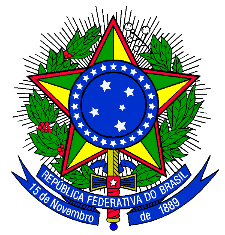 SERVIÇO PÚBLICO FEDERALMINISTÉRIO DA EDUCAÇÃOUNIVERSIDADE FEDERAL DO RIO GRANDE - FURGPRÓ-REITORIA DE ASSUNTOS ESTUDANTISPrédio das Pró-reitorias/Campus Carreiros – fone 32373028e-mail prae.outorgas@furg.br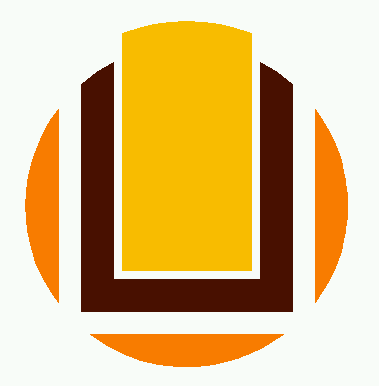 ENSAIO/CTG RODEIO DOS PALMARES, RUA MIRAPALHETE, N° 01, BAIRRO COXILHA/SANTA VITÓRIA DO PALMARICHI -  HOTELARIA /TURISMO /FADIR - RELAÇÕES INTERNACIONAIS/– CAMPUS SANTA VITÓRIA DO PALMAR         9 hOUTORGA DE GRAU/ CTG RODEIO DOS PALMARES, RUA MIRAPALHETE, N° 01, BAIRRO COXILHA/SANTA VITÓRIA DO PALMARICHI -  HOTELARIA /TURISMO /FADIR - RELAÇÕES INTERNACIONAIS/– CAMPUS SANTA VITÓRIA DO PALMAR         19hENSAIO/GINÁSIO DE ESPORTES CAETANO TEDESCO, RUA BOLÍVIA, S/N BAIRRO PITANGUEIRAS SANTO ANTÔNIO DA PATRULHA  IMEF - CIÊNCIAS EXATAS LICENCIATURA                             /EE - ENGENHARIA AGROINDUSTRIAL AGROQUÍMICA / ENGENHARIA AGROINDUSTRIAL INDÚSTRIAS ALIMENTÍCIAS CAMPUS SANTO ANTÔNIO DA PATRULHA   EaD: ICHI – HISTÓRIA LICENCIATURA– POLO SANTO ANTÔNIO DA PATRULHA9 hOUTORGA DE GRAU/ GINÁSIO DE ESPORTES CAETANO TEDESCO, RUA BOLÍVIA, S/N BAIRRO PITANGUEIRAS CIIDADE ALTA/ SANTO ANTÔNIO DA PATRULHA IMEF CIÊNCIAS EXATAS LICENCIATURA/                                     EE – ENGENHARIA AGROINDUSTRIAL AGROQUÍMICA / ENGENHARIA AGROINDUSTRIAL INDÚSTRIAS ALIMENTÍCIAS /CAMPUS SANTO ANTÔNIO DA PATRULHA -  EaD ICHI – HISTÓRIA LICENCIATURA–  POLO SANTO ANTÔNIO DA PATRULHA19 hENSAIO/ESCOLA MUNICIPAL MARINA VARGAS, AV. CORONEL NONO CENTENO, Nº 933, SÃO LOURENÇO DO SULICHI – AGROECOLOGIA BACHARELADO/EDUCAÇÃO DO CAMPO/ TECNOLOGIA EM GESTÃO AMBIENTAL/TECNOLOGIA EM GESTÃO DE COOPERATIVAS  CAMPUS SÃO LOURENÇO DO SUL 08 h 30mENSAIO/ESCOLA MUNICIPAL MARINA VARGAS, AV. CORONEL NONO CENTENO, Nº 933, SÃO LOURENÇO DO SULEaD ICHI- HISTÓRIA LICENCIATURA –  POLO DE SÃO LOURENÇO DO SUL  10 hOUTORGA DE GRA ENSAIO/ESCOLA MUNICIPAL MARINA VARGAS, AV. CORONEL NONO CENTENO, Nº 933, SÃO LOURENÇO DO SULICHI – AGROECOLOGIA/ TECNOLOGIA EM GESTÃO AMBIENTAL/ TECNOLOGIA EM GESTÃO DE COOPERATIVAS  CAMPUS SÃO LOURENÇO DO SUL18 hOUTORGA DE GRA ENSAIO/ESCOLA MUNICIPAL MARINA VARGAS, AV. CORONEL NONO CENTENO, Nº 933, SÃO LOURENÇO DO SULEaD ICHI- HISTÓRIA LICENCIATURA –  POLO DE SÃO LOURENÇO DO SUL  20 h ENSAIO/SECRETARIA DE TURISMO, AV. GETÚLIO VARGAS, Nº 1850,  BAIRRO CAMPO DO MEIO /SÃO FRANCISCO DE PAULA   EaD ICHI – HISTÓRIA LICENCIATURA  –  POLO SÃO FRANCISCO DE PAULA 9 hOUTORGA DE GRAU/ SECRETARIA DE TURISMO, AV. GETÚLIO VARGAS, Nº 1850 BAIRRO CAMPO DO MEIO/ SÃO FRANCISCO DE PAULA EaD ICHI – LICENCIATURA EM HISTORIA –  POLO SÃO FRANCISCO DE PAULA 19 hENSAIO/ CENTRO MUNICIPAL DE CULTURA LÚCIO FLECKI, RUA SETE DE SETEMBRO, Nº 766, CENTRO- SAPIRANGA EaD ICHI – HISTÓRIA LICENCIATURA –  POLO SAPIRANGA 9 hOUTORGA DE GRAU/ CENTRO MUNICIPAL DE CULTURA LÚCIO FLECKI, RUA SETE DE SETEMBRO, Nº 766, CENTRO- SAPIRANGA   EaD ICHI – HISTÓRIA LICENCIATURA –  POLO SAPIRANGA19hSEMEC II, AV. PRIMEIRO DE MARÇO, Nº 59 CENTRO/ NOVO HAMBURGO EaD ICHI – HISTÓRIA LICENCIATURA –  POLO NOVO HAMBURGO9 hOUTORGA DE GRAU/ SEMEC II, AV. PRIMEIRO DE MARÇO, Nº 59  CENTRO / NOVO HAMBURGO   EaD ICHI – HISTÓRIA LICENCIATURA –  POLO NOVO HAMBURGO 19hENSAIO/ SALÃO DA IGREJA SÃO JOSÉ, AV. PRIMEIRO DE MARÇO, Nº 59, CENTRO - CACHOEIRA DO SUL EaD ICHI – HISTÓRIA LICENCIATURA –  POLO CAHOEIRA DO SUL9 hOUTORGA DE GRAU/ SALÃO DA IGREJA SÃO JOSÉ, AV. BRASIL, S/N, CENTRO - CACHOEIRA DO SUL   EaD ICHI – HISTÓRIA LICENCIATURA –  POLO CACHOEIRA DO SUL19h